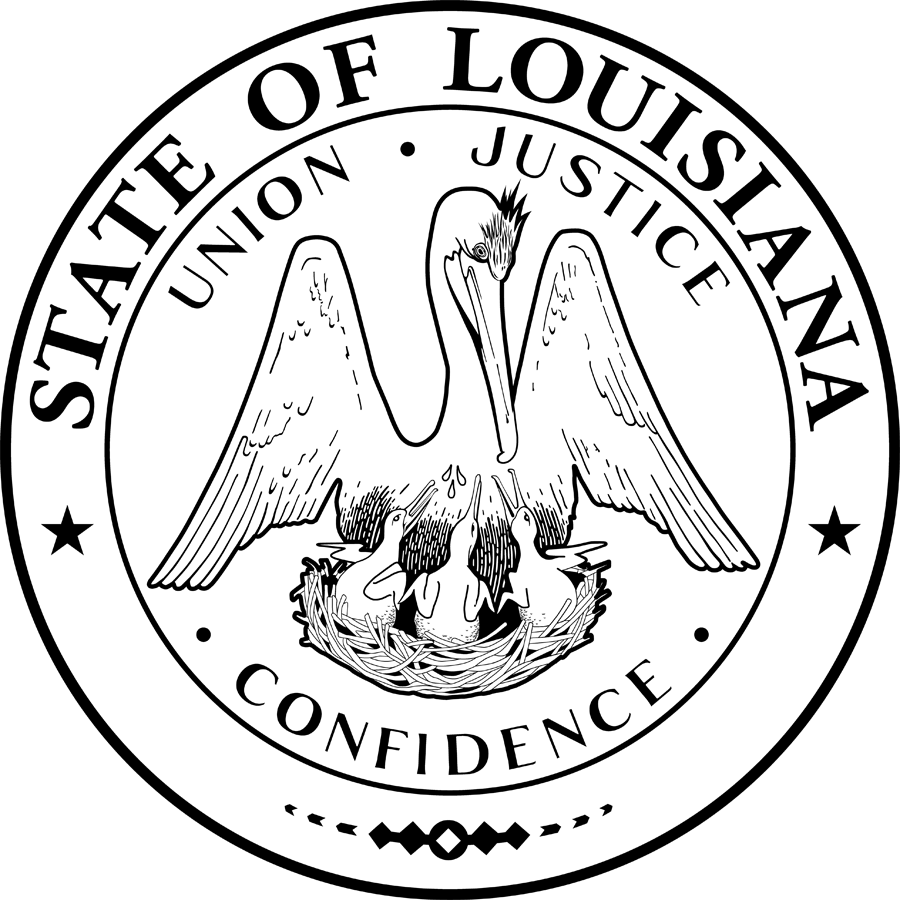 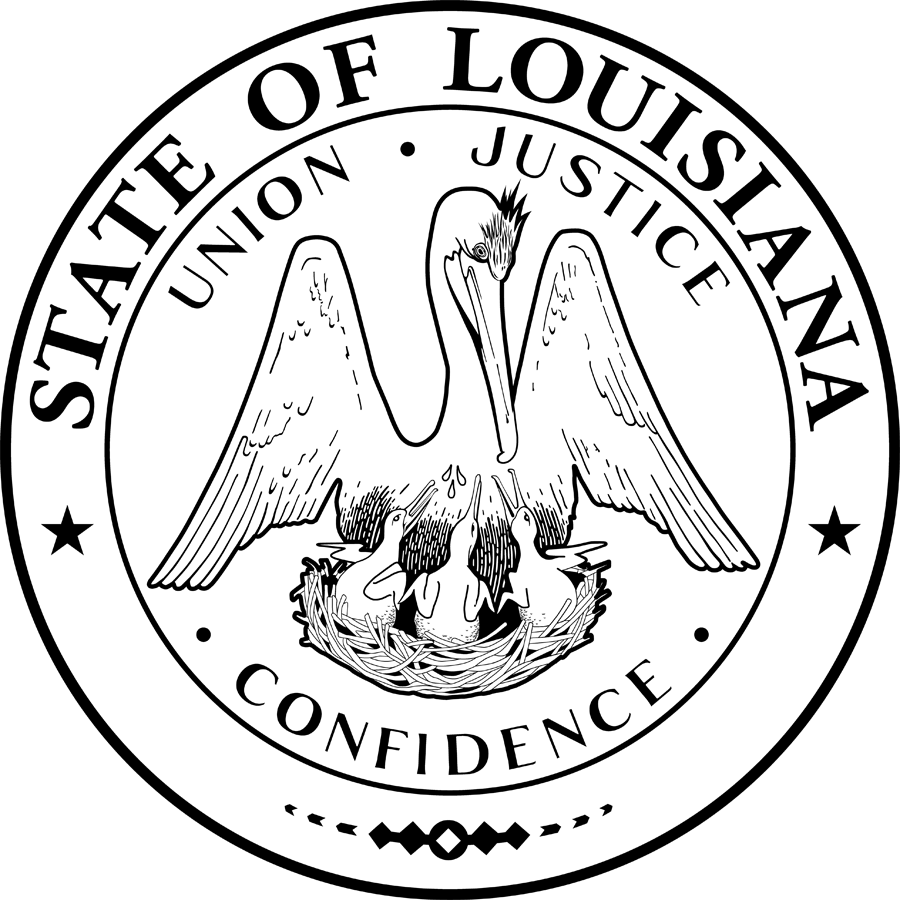 Wednesday September 20, 2023 3:30PM – 6:30PM Hybrid (In-person and ZOOM) Location: Bienville Building 628 N 4th St. Baton Rouge, LA 70802 (Room 371) Bienville Building Parking Instructions: Park in the Galvez Garage. All visitors/guest attending a meeting at the Bienville Building (BB) are required to check in at the BB Front security desk.  Upon arrival, must have your license plate number (within 30 minutes of parking in the Galvez Parking Garage) and the BB Front Desk Security Guard will provide them a QR code to validate their parking as they check in for their visitor's badge. Failure to properly check in could result in a ticket. ZOOM Meeting Link here  Meeting ID: 889 8464 0308Passcode: sV6A3NLive/Remote captions will be accessible via the ZOOM linkAgendaCall to order Roll Call Approval of September 6, 2023 Minutes Approval of September 20, 2023 AgendaPublic CommentsOld Business Educational Interpreter Administrative Code Section 3 Minimum Qualified Interpreter – Standards qualifications requirements and registration Section 4 Provisional Educational Interpreter Standards Section 6 Accepted Certificates Section 7 Renewal Guidelines and Continuing Education requirements New Business Educational Interpreter Administrative Code Section 10 Proficiency levels Section 11 Supervision Section 12 Supervision of Performance Section 13 Grievance policy/Compliance Section 14 Repeal Denial Suspending or revocation of registration Announcements AdjournNote: The order of the agenda may not be followed as listed in order to accommodate presenter schedules.American Sign Language (ASL) Interpreters and live/remote captioning will be provided. Presenters, members, and guests may submit requests for additional accessibility and accommodations prior to a scheduled meeting. Please submit a request to jazmyne.lemar@la.gov at least one week prior to the meeting with details of the requested accommodations.In lieu of verbal public comment, individuals may submit a prepared statement in accordance with Senate Rule 13.79. Statements should be emailed to jazmyne.lemar@la.gov and must be received at least 24 hours prior to the meeting to be included in the record for the meeting.